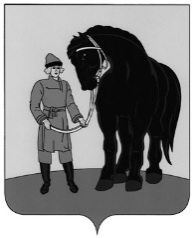 РОССИЙСКАЯ ФЕДЕРАЦИЯАДМИНИСТРАЦИЯ ГАВРИЛОВО-ПОСАДСКОГОМУНИЦИПАЛЬНОГО РАЙОНА ИВАНОВСКОЙ ОБЛАСТИУПРАВЛЕНИЕ СОЦИАЛЬНОЙ СФЕРЫОТДЕЛ ОБРАЗОВАНИЯ  155000, г.Гаврилов Посад, ул. Пионерская, д.14, тел. 2-14-96E-mail: posadroo@yandex.ru30 июля 2021 год № 146 -оо № _____ от ____________О направлении данных мониторинга, аналитической справки и методических рекомендаций по итогам проведения мониторинга муниципальных показателей системы воспитания обучающихся муниципальных общеобразовательных учреждений Гаврилово-Посадского муниципального района    Отдел образования Управления социальной сферы администрации Гаврилово-Посадского муниципального района Ивановской области направляет в общеобразовательные учреждения данные мониторинга (приложение № 1), аналитическую справку и методических рекомендации (Приложение № 2) по итогам проведения мониторинга муниципальных показателей системы воспитания обучающихся муниципальных общеобразовательных учреждений и адресные рекомендации для изучения, принятия управленческих решений и внесения изменений в программные документы муниципальных общеобразовательных учреждений.   Заместитель начальника Управления,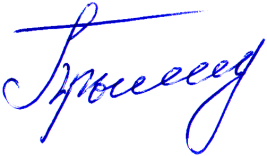 начальник отдела образования                                         А.Д. ПрыгуноваИсп.: Федотова О.В. (49355)  2-18-71posadroo@yandex.ruИсп. ФедотоваПриложение № 1Мониторингмуниципальных показателей системы организации воспитания обучающихся муниципальных общеобразовательных учреждений Гаврилово-Посадского муниципального района2020-2021 учебный годПриложение № 2Аналитическая справкаПоказатели мониторинга системы воспитания, обучающихся муниципальных общеобразовательных учреждений Гаврилово-Посадского муниципального района показатели (см. Положение о мониторинге муниципальных показателей системы воспитания, обучающихся муниципальных общеобразовательных учреждений Гаврилово-Посадского муниципального района).Сроки проведения мониторинга: 15.02.2021 - 30.07.2021Учреждения - участники мониторинга: (МБОУ «Петровская СШ», МБОУ «Гаврилово-Посадская СШ №1», МБОУ «Гаврилово_Посадская СШ №2», МКОУ «Осановецкая СШ», МКОУ «Бородинская СШ», МКОУ «Непотяговская СШ», МКОУ «Новоселковская ОШ», МКОУ «Ратницкая ОШ», МКОУ «Шекшовская ОШ»)Метод сбора информации по показателю: документальный анализ (контент-анализ') Ответственный: главный специалист Федотова О.В.Целью мониторинга показателей системы организации воспитания обучающихся муниципальных общеобразовательных учреждений Гаврилово-Посадского муниципального района является получение объективных данных о состоянии системы организации воспитания, её сформированности, эффективности, тенденциях и причинах её изменений, выявленных на основе анализа, и совершенствование механизмов воспитания обучающихся на этой основе.Показатель 1 «Доля образовательных учреждений, в которых осуществляется комплексное методическое сопровождение деятельности педагогов по вопросам воспитания».Каждое образовательное учреждение подведомственное МО Управление образованием городского круга Красноуфимск реализует мероприятия по методическому сопровождению занятых в учреждении педагогических работников. В рамках данного вида деятельности ведется системная работа по повышению квалификации специалистов. Освоены методики и ресурсы для дистанционного методического сопровождения.Рекомендация: Заместителям директоров по УВР, руководителям ГМО.В период с 30.07.2021 по 01.09.2021 рекомендуем изучить и применить при составлении планов методического сопровождения педагогов по вопросам воспитания образовательных учреждений Гаврилово-Посадского муниципального района следующие методические материалы:- 70 разнообразных курсов с выдачей сертификатов по окончании httDs://www.lektorium.tv/.3800 курсов и более 400 специализаций от ведущих университетов и компаний https://www.coursera.org/.курсы ведущих вузов России для слушателей различного уровня подготовки https://openedu.ru/.ресурсы для саморазвития, которые помогут прокачать soft skills https://4brain.ru/courses.phuПоказатель 2 «Доля образовательных учреждений, реализующих мероприятия по гражданскому воспитанию, патриотическому воспитанию и формированию российской идентичности, духовное и нравственное воспитание детей на основе российских традиционных ценностей и т.д.)».Каждое образовательное учреждение подведомственное Отделу образования УСС администрации Гаврилово-Посадского муниципального района реализует мероприятия по гражданскому воспитанию, патриотическому воспитанию и формированию российской идентичности, духовному и нравственному воспитанию детей на основе российских традиционных ценностей. В планы работы образовательных организаций включены тематические мероприятия по популяризации патриотического отношения к достижениям и победам русских исследователей, космонавтов, ученых, зодчих, полководцев, в план мероприятий также включены памятные даты военной истории России:Всероссийский проект «Открытые уроки» Урок Победы; Всероссийский урок Арктики; Всероссийский Петровский урок, тематические уроки аэрокосмической тематики «Мы - первые», Кино-уроки в школах России» - онлайн уроки по популяризации космонавтики (Российская академия космонавтики имени К.Э. Циолковского и т.д.)Мероприятия, посвященные медицинским работникам, работающим в период пандемии. Акция «В красной зоне»; классные часы, открытые уроки, квесты, викторины, и т.д.Мероприятия приуроченные к 23 февраля (Дню защитника отечества) (Конкурс видео-роликов «Папа в армии служил», конкурс рисунков, классные часы «Помним своих героев», «Наши защитники»; общешкольные линейки, митинги и т.д.Мероприятия, посвященные годовщине Победы в Великой Отечественной войне Форматы акций: «Бессмертный полк онлайн»; «Окно победы»; «Письмо ветерану»; Уроки мужества и подвига «Герои Большой страны», Всероссийская акция «Народный Кинопоказ»; Всероссийский конкурс сочинений «Без срока давности», Просветительская патриотическая акция «Диктант Победы», онлайн уроки «Урок мужества. Подвиг блокадного Ленинграда». Урок памяти Всероссийской акции «Блокадный хлеб». «Дни воинской славы и памятных датах» (День полного освобождения Ленинграда от фашистской блокады в 1944) Федеральный проект «Патриотическое воспитание граждан Российской Федерации фестиваль «Наша Победа» и т.д.Рекомендация: Заместителям директоров по УВР, руководителям ГМО, классным руководителям.В период с 30.07.2021 по 01.09.2021 при составлении планов воспитательной работы рекомендуем обращать внимание на следующие аспекты:развитие социальных институтов воспитания;обновление воспитательного процесса с учетом современных достижений науки и на основе отечественных традиций (-гражданское воспитание, патриотическое воспитание и формирование российской идентичности, духовное и нравственное воспитание детей на основе российских традиционных ценностей и т.д.);развитие добровольчества (волонтерства);развитие детских общественных объединений (РДШ, ЮнАмия, ЮИД и т.д.);проведение профилактических мероприятий по предотвращению безнадзорности и правонарушений несовершеннолетних обучающихся;культурная адаптация обучающихся, для которых русский язык не является родным;повышение эффективности педагогических работников исполняющих функциональные обязанности классных руководителей;учет несовершеннолетних обучающихся, охваченных различными формами деятельности в период каникулярного отдыха.Показатель 3 «Доля обучающихся, охваченных программами дополнительно образования», в большей степени зависит от географического расположения образовательного учреждения, близость расположения учреждения дополнительного образования. При всех указанных факторах влияния 51% обучающихся охвачены дополнительным образованием. (172 чел. в школах и 471 чел. на базе МКУДО «Гаврилово-Посадский ДЮЦ»Рекомендация: Заместителям директоров по УВР, классным руководителям.В период с 30.07.2021 по 01.09.2021 рекомендуем изучить (перечень программ дополнительного образования) и подготовить рекомендации родителям обучающихся не занятых в объединениях дополнительного образования.При составлении планов работы классного руководителя (использовать план районных мероприятий отдела образования УСС и  учреждения дополнительного образования МКУДО «Гаврилово-Посадский ДЮЦ»), запланировать очные встречи (в формате классного часа) с руководителями объединений учреждения дополнительного образования.Показатель 4 «Доля обучающихся (по уровням образования), охваченных мероприятиями по направлениям воспитания от общего количества обучающихся».Основные современные требования к организации воспитания обучающихся диктует национальный проекты «Образование». Воспитание рассматривается как стратегический общенациональный приоритет. Целью работы специалистов системы образования является развитие основных направлений, механизмов и институтов воспитания в образовательных организациях. Приоритетами государственной политики в области воспитания являются:создание условий для воспитания здоровой, счастливой, свободной,ориентированной на труд личности;формирование у детей высокого уровня духовно-нравственного развития, чувствапричастности к историко-культурной общности российского народа и судьбеформирование уважения к русскому языку как государственному языку Российской Федерации, являющемуся основой гражданской идентичности россиян и главным фактором национального самоопределения;обеспечение защиты прав и соблюдение законных интересов каждого ребенка, в том числе гарантий доступности ресурсов системы образования, физической культуры и спорта, культуры и воспитания;формирование внутренней позиции личности по отношению к окружающей социальной действительностиВсе указанные приоритеты учтены и реализованы с большой долей охвата 93%. В связи с условиями дистанционного обучения, связанного с эпидемиологической ситуацией в стране и в мире большая часть мероприятий, была реализована в онлайн-формате.Рекомендация: Заместителям директоров по УВР, классным руководителям.В период с 30.07.2021 по 01.09.2021 рекомендуем изучить перечень программЦентра дистанционных образовательных технологий http://elearn.irro.ru.Методическое пособие «Воспитание в современной школе: от программы к действиям»(http://forrn.instrao.ru/bitrix/documents/MeTOjH4ecKoe%20noco6He%20BocnHTaHHe%20B%20coBpeMeH ной%20школе.р(Щ).Материалы web-семинара-совещания «Проектирование программ воспитания обучающихся в образовательных организациях на основе Примерной программы: проблемы и пути решения»(https://www.irro.ru/index.php?id=5015').Показатель 5 «Доля обучающихся, вовлеченных в деятельность общественных объединений на базе образовательных организаций общего образования».Отделом образования с 2010 года ведется работа по поддержке ученического самоуправления и повышению роли организаций, обучающихся в управлении образовательным процессом, развитию и популяризации института школьного самоуправления на территорииГаврилово-Посадского муниципального района. Ежегодно из числа представителей школьных активов формируется районный орган школьного самоуправления «Совет старшеклассников».В рамках популяризации и продвижения Российского движения школьников (РДШ) в образовательных учреждениях Гаврилово-Посадского муниципального района проведены методические занятия для зам. директоров по воспитательной работе на тему: Календарь событий РДШ; Календарь «Дней единых действий РДШ». В рамках совещания для директоров школ был рассмотрен вопрос «Школьный добровольческий отряд как эффективный инструмент вовлечения обучающихся в социально-значимые проекты российского движения школьников».В 2021 году на базе трех школ (МБОУ «Гаврилово-Посадская СШ №1», МБОУ «Гаврилово-Посадская СШ №2» и МБОУ «Петровская СШ») организована площадка по реализации проектов и программ РДШ, они в 2020-2021 учебном году получили статус первичного отделения РДШ. Общее количество участников Российского движения школьников на территории Гаврилово-Посадского муниципального насчитывает около 60 человек.В рамках работы указанных школ осуществляется деятельность по привлечению детей к участию в социально значимых добровольческих, познавательных, творческих, культурных, краеведческих, спортивных и благотворительных проектах таких как: Участие в организации пришкольных площадок для детей с дневным пребыванием в период каникул (игровые развлекательные и образовательные программы); Всероссийская акция «Зимний фестиваль РДШ»; Всероссийский проект «Киберспортивная школьная лига»; Спортивный фестиваль «День массового футбола»; День единых действий; Челлендж «Кем я горжусь» и т.д.Рекомендация: Заместителям директоров по УВР, педагогам организаторам, классным руководителям.В период с 30.07.2021 по 01.09.2021 рекомендуем изучить (официальный сайт Российского движения школьников (рдш.рф), официальные группы в ВК (по интересующим направлениям РДШ), а так же интернет платформу корпоративного университета РДШ (https://rdsh.education/) для использования возможностей данных ресурсов в планировании и реализации программ воспитательной работы.Заместителям директоров по УВР изучить и донеси информацию (в рамках методического сопровождения) о возможностях участия активистов движения РДТТТ в сменах ВДЦ «Артек» через систему «АИС Артек».Показатель 6 «Доля образовательных организаций общего образования, в которых созданы и функционируют добровольческие (волонтерские) объединения».Организация деятельности добровольческих объединений - улучшение условий для эффективного взаимодействия детских коллективов объединенных идеей добровольчества, реализация и развитие лидерского и творческого потенциала детей, поддержка ученического самоуправления и повышение роли организаций, обучающихся в управлении образовательным процессом. Добровольчество позволяет привлекать детей к участию в социально значимых познавательных, творческих, культурных, краеведческих, спортивных и благотворительных проектах, в волонтерском движении. В 2020-2021 учебном году к добровольческой деятельности привлечено порядка 800 обучающихся. Потенциал добровольцев района реализуется в следующих проектах:Региональный проект «Свет в окне» (охрана окружающей среды, пропаганда здорового образа жизни, профилактика вредных привычек, социальная помощь людям с инвалидностью, ветеранам, малоимущим, многодетным семьям, участие в спортивных событиях и др..);Международного проекта «Письмо победы»;Общероссийская добровольческая акция «Весенняя неделя добра» (формировании безопасного интернет пространства, посадка деревьев, благоустройство школьных территорий, уборка скверов и парков, помощь ветерана и труженикам тыла, адресная помощь нуждающимся, сбор вещей, книг, игрушек, кормов для животных и т.д.).Рекомендация: Заместителям директоров по УВР, педагогам организаторам, классным руководителям.В период с 30.07.2021 по 01.09.2021 рекомендуем изучить и использовать при составлении планов работы методические материалы:Календарь добровольцев РДШ «Дни единых действий».           Показатель7. «Доля обучающихся, охваченных индивидуальной профилактической работой (безнадзорность и правонарушения несовершеннолетних обучающихся), от общего количества обучающихся».           Показатель 8. «Доля обучающихся, находящихся на учете в ПДН».           Показатель 9 «Доля обучающихся, находящихся на внутришкольном учете».В целях профилактики безнадзорности и правонарушений среди обучающихся школ района ведется работа по следующим направлениям:а) составление базы данных о различных социальных категориях детей и их семей и индивидуальная работа с ними;б) контроль успеваемости и посещаемости учебных занятий учащимися;в) вовлечение учащихся в общественно значимую деятельность и кружковую работу;г) изучение Правил поведения учащихся, Устава школы;д) профилактика дорожного травматизма;е) профилактика наркомании, алкоголизма, курения, пропаганда здорового образа жизни;Вопросы работы по правовому и превентивному воспитанию учащихся рассматривались на протяжении года на совещаниях при директоре, на совете профилактики при отделе образования УСС:-Об итогах проведения месячника профилактики дорожно-транспортных происшествий;-Дежурство учителей и учащихся в школе;-Профилактика травматизма в школе;-Предупреждение правонарушений среди учащихся;-Итоги проведения дня ГО, Недели охраны здоровья, Недели жизнедеятельности. Охрана труда.-Организация работы классных руководителей с детьми из «кризисных» семей.-О посещаемости и успеваемости учащихся, состоящих на внутришкольном учёте, в группе риска.-Об итогах обследования жилищно-бытовых условий проживания детей, лишённых родительского попечения и многодетных семей, кризисных семей.-Об организации летнего оздоровительного отдыха школьников.Большой объём работы по профилактике правонарушений среди учащихся проводят классные руководители. В планах воспитательной работы ими планируются мероприятия в рамках недели права, тематические линейки на правовую тематику. Если в классах обучаются дети, состоящие на профилактическом учёте, то классный руководитель обязательно ведёт документацию детей данной категории.Работа классных руководителей с родительской общественностью осуществляется в нескольких направлениях. В начале учебного года были обследованы условия проживания детей из многодетных семей.Основная форма работы классных руководителей с родительской общественностью - родительские собрания, индивидуальные встречи и посещение семьи на дому. Система работы школы по безопасному поведению учащихся на дороге складывается из мероприятий, проводимых в рамках месячника «Внимание, дети на дороге», также на протяжении учебного года проводятся мероприятия по изучению правил дорожного движения. С целью активизации патриотического воспитания учащейся молодежи, увековечивания памяти о солдатах, павших в годы Великой Отечественной войны, формирования духовной, правовой, гражданской позиции, любви к своему краю, народу; формирования у молодежи высокого патриотического сознания, чувств верности своей Родине, готовности исполнения гражданского долга и конституционных обязанностей по защите интересов Отчизны в школе были проведены  встречи, посвященные дню вывода советских войск из Афганистана, праздничные мероприятия к Дню Победы, спортивные мероприятия к 23 февраля.В сентябре – октябре в школе ведется активная деятельность по формированию органов ученического самоуправления и вовлечению школьников в кружки и секции на базе школ района,  в которые привлекаются учащиеся из разных классов, стараемся вовлекать в эту работу ребят из «группы риска». В своей деятельности классные руководители по правовому воспитанию используют следующие формы и методы работы: индивидуальная работа с детьми и семьями девиантного поведения и «группы риска», беседа, беседа с элементами игры, игра, собрание, викторина, правовой лекторий, инструктаж, психологический практикум, диспут, круглый стол, просмотр видеофильмов с последующим обсуждением. Во всех классах ежемесячно практикуются классные собрания «Как мы выполняем законы школьной жизни», на которых классные коллективы рассматривают вопросы посещаемости, успеваемости и выполнения правил и соблюдение норм общественного поведения. В начале учебного года, перед каникулами и праздничными днями классные руководители проводят инструктажи по ПДД, технике безопасности в школе, дома и на улице, пожарной безопасности.Рекомендация: Заместителям директоров по УВР, педагогам организаторам, классным руководителям.В период с 30.07.2021 по 01.09.2021 рекомендовано:- Развивать систему организации трудовой, досуговой (внеурочной) занятости несовершеннолетних, в том числе состоящих на различных видах профилактического учёта, и учитывать её эффективность .Показатель 10 «Доля детей, для которых русский язык не является родным, охваченных мероприятиями по социальной и культурной адаптации».На текущий момент данный показатель имеет значение 0%. Специалисты системы воспитания Гаврилово-Посадского муниципального района не проходили специального обучения для работы с детьми указанной категории.Рекомендация: Заместителям директоров по УВР, педагогам организаторам, классным руководителям.В период с 30.07.2021 по 01.09.2021 рекомендуем изучить методические материалы указанного ресурса:Сайт Образовательная социальная сеть portal.ru (https://nsportal.ru/shkola/russkiv- yazyk/library/2018/06/01/osobeiinosti-raboty-s-uchashchimisya-dlya-kotorvh-russkiv)Показатель 11 «Доля педагогов, прошедших подготовку по приоритетным направлениям воспитания и социализации».Стратегия развития воспитания в Российской федерации на период до 2025 года указывает на главные цели и задачи системы образования. В текущем году из общего количества педагогических работников обучение по приоритетным направлениям воспитания и социализации обучающихся прошли всего 3человека.  В условиях переформатирования воспитательной работы на федеральном уровне, считаю необходимым в рамках работы методического сопровождения педагогов, сделать акцент именно на приоритетах программ воспитания обучающихся.Рекомендация: Заместителям директоров по УВР в период с 30.07.2021 по 01.09.2021 рекомендуем изучить следующие методические материалы:Стратегия развития воспитания в Российской федерации на период до 2025 года: «Как будет работать закон о воспитательной составляющей образования» (http://duma.gov.ru/news/49395/). Запланировать, в новом учебном году, участие педагогических работников образовательных учреждений в семинарах и курсах по повышению квалификации по приоритетным направлениям воспитания и социализации обучающихся (в том числе в рамках образовательной деятельности ИРО).Показатель 12 . «Доля обучающихся, охваченных программами, направленными на воспитание, социализацию, профилактику правонарушений и антиобщественных действий со стороны обучающихся».Профилактическая работа осуществляется   по программам воспитательной работы образовательных организаций, в которых запланированы мероприятия  по данным направлениям.Направления программ: — развитие у подростков позитивных отношений с окружающими, приобретение умения адаптироваться к отрицательным эффектам рекламы, выражать свои чувства, разрешать конфликты, сопротивляться давлению, которое угрожает здоровью и жизни;— предупреждение употребления психоактивных веществ детьми и подростками;— обучение учащихся навыкам ответственного поведения в пользу своего здоровья;— привлечение молодёжи, попавшей в трудную жизненную ситуацию, к занятию общественно значимыми видами деятельности;— профилактика правонарушений и преступлений, асоциальных явлений в ученической среде.В соответствии с поставленными задачами выделены  следующие основные направления: профилактика преступлений и правонарушений, формирование здорового образа жизни, правовая социализация  обучающихся и др.Профилактическая работа в школах осуществлялась  через организацию и проведение профилактической работы с учащимися и родителями.Внедрение программ осуществляется через проведение традиционных  мероприятий, направленных  на решение задач: декады  здоровья (комплекс мероприятий), тренинги, направленные на здоровый образ жизни, спортивные мероприятия, классные часы, беседы по данной проблеме и др. мероприятия.Механизм реализации программ осуществляется через :мониторинговые исследования и определение перспектив.взаимодействие педагогов, классных руководителей, родителей, детей; сотрудничество с ПДН, с ОБУЗ «Гаврилово-Посадская ЦРБ».внедрение здоровьесберегающих технологий, формирующих позитивные установки на ЗОЖ.привлечение родителей для успешного функционирования программ  по профилактике наркомании, алкоголизма, табакокурения и правонарушений среди несовершеннолетних— повышение роли дополнительного образования детей; организацию совместной деятельности детей и взрослых: военно-патриотическое, интеллектуальное, научно-техническое, художественное, эстетическое, экологическое, физическое воспитание, краеведческую работу.  Все мероприятия, направлены на реализацию и достижение главной цели: сохранение и укрепление здоровья обучающихся, повышение качества жизни.Регулярно проводится контроль за посещением учебных занятий, отслеживание занятости детей во внеурочное время, профилактическая работа по предупреждению наркозависимости, токсикомании, алкоголизма, табакокурения, профилактика правонарушений среди несовершеннолетних. Классными руководителями ведётся работа по выявлению детей «группы риска», индивидуальное консультирование детей и родителей. Организуется занятость детей в каникулярный период, классными руководителями, посещаются семьи детей «группы риска», склонных к употреблению ПАВ (табакокурение) .Классными руководителями, администрацией школ проводятся  индивидуальные беседы с учащимися «группы риска».В рамках  воспитательной работы образовательных организаций проведены следующие мероприятия:акция «Каждого ребенка за парту», а также акция «Занятость» (вовлечение в кружки , секции);анкетирование учащихся «Моё отношение к наркотикам, алкоголизму»,  150 учащихся 7-11 классов. В анкетах было 5 вопросов: «Что вам известно о наркотиках?» , «Если у вас друзья или знакомые, пробовавшие  или употребляющие наркотики и токсические вещества?», «Предлагали ли Вам друзья или знакомые попробовать наркотические или токсические вещества?»,  «Пробовали ли Вы сами наркотики или токсические вещества?», «Специалисты утверждают, наркомания неизлечима. Ваша точка зрения». Цель анкетирования: получение приближенной к действительностиинформации о распространении информации о наркотических и психотропных веществ в подростковой среде; выявление употребления несовершеннолетними наркотиков; проведение разъяснительной профилактической работы,  что позволит объективно оценить сложившуюся ситуацию в районе. Общая выборка исследования составила 320 человек (это учащиеся 7-11классов).цикл классных часов, посвященных борьбе с курением, алкоголизмом;анкетирование «Мотивы, побуждающие молодежь употреблять алкоголь. В анкетах содержалось 4 вопроса: «Пробовал ли ты алкогольные напитки?», «Если нет, то хотел бы попробовать?»,  «Что тебя побуждает к этому!», «Будешь ты сам в будущем употреблять спиртные напитки?». Общая выборка исследования 9-11 классы, 100 человек. проведение Дня здоровья по проблемам здорового образа жизни: «Здоровому все здорово!»;классные часы в 5-11 классах по темам: «Нет наркотикам!», «Предупредить беду», «Дорога, ведущая в пропасть», «Твой организм под микроскопом», «Вредные привычки и их последствия», выставка рисунков и плакатов: «Мы выбираем жизнь»;показ фильмов о наркомании, «За здоровый образ жизни»профилактические беседы: «Мир, в котором ты живешь», «Опасность вредных привычек», «Учись преодолевать страх», «О наркотиках и наркомании», « Проблемы здоровья наркоманов», «Уголовная ответственность», «Рост преступлений совершаемых наркоманами»;круглый стол «Бездна, в которую надо заглянуть» (9класс);спортивные мероприятия (Осенний кросс, Велогонка; «Веселая зарядка» ,«Весёлые старты «К новым рекордам, без вредных привычек»,  «Папа, мама , я – спортивная семья», «Кросс памяти»);конкурс агитбригад «Мы выбираем здоровый образ жизни!»;психологические тренинги, мозговые штурмы: «Учусь сопротивляться давлению»,  «Как сказать «нет».психологические игры: «Качества личности, которые помогают воздержаться от употребления наркотических веществ»; «Дружба. Кого можно назвать другом?»акция, приуроченная к всемирному дню борьбы со СПИДомфитнес-фестиваль «Движение – жизнь!»;диспут «Курить или жить»;турнир по мини – футболу  в ходе районной акции (30 ноября) «Я – выбираю спорт , как альтернативу пагубным привычкам» 5-11 классы.уроки Здоровья в рамках учебных предметов: физкультуры, окружающий мир, ОБЖ,биологии, химии, обществознания, истории.С законными представителями проведены  следующие мероприятия:общешкольное родительское собрание: «Профилактика вредных привычек в семье. Влияние вредных привычек на здоровье подростков»;родительские собрания: «Вредные привычки»; «Курить или не курить?»; «Организация занятий школьника по укреплению здоровья и привитию здорового образа жизни»;консультации родителей по вопросам профилактики табакокурения;индивидуальные профилактические беседы;спортивные соревнования «Папа, мама, я – спортивная семья» и др.Проводятся в течение учебного года недели по профилактике запрещения курения, употребления алкогольных, слабоалкогольных напитков, пива , наркотических средств и психотропных веществ :месячник антинаркотической работы (ноябрь);акция физкультурно-спортивная «Быть здоровым – здорово!» (две последние недели сентября).Рекомендация: Заместителям директоров по УВР.В период с 30.07.2021 по 01.09.20211.Активизировать работу с обучающимися общеобразовательных организаций по вовлечению их в работу секций и кружков, волонтёрских отрядов, в общественную работу класса, школы.2.Провести работу по правовому образованию несовершеннолетних в вопросах ответственности за употребление спиртных напитков и наркотических средств3. Рассмотреть возможность организации и проведения внутришкольной экспертизы программ классных руководителей для выявления и поощрения лучших специалистов, для популяризации и распространения лучших педагогических практик, расширения спектра форм, методов и педагогических технологий, применяемых в классном руководстве, а также для подготовки участников конкурсного направления.Показатель 13. «Доля детей, охваченных мероприятиями по физической, информационной и психологической безопасности».            На современном этапе развития нашей страны, наряду с позитивными изменениями в обществе, происходит обострение социальных проблем, одной из которых является рост самоубийства среди молодежи. Причинами отклонений в их поведении являются отсутствие идеологии в обществе, изменения в содержании ценностных ориентаций молодежи, неблагоприятные семейно-бытовые и внутригрупповые взаимоотношения, увеличение числа разводов родителей, неумение правильно определить цель своей жизни и наметить пути ее достижения.           В связи с отсутствием в муниципалитете служб психологической помощи, школьных психологов  профилактика суицидального поведения учащихся для педагогических  работников является важной задачей.          Работа по профилактике суицидов в общеобразовательных учреждениях района проводится в соответствии  с утвержденным планом мероприятий. Школа, где подростки проводят треть дня, представляется средой для осуществления профилактики суицидального риска среди учащихся. В связи с этим, в образовательных учреждениях района разработана система профилактических мероприятий, направленных на предупреждение суицидального поведения несовершеннолетних, в реализации, которой принимают участие все участники образовательной деятельности: педагоги, учащиеся, родители. Работа организуется при сотрудничестве с правоохранительными органами, специалистами отдела образования.               С начала учебного года особое внимание уделяется вновь прибывшим учащимся и учащимся 1, 5, 10 классов, данная категория детей проходит процесс школьной адаптации. На основании плана работы проводится совместное с классным руководителем наблюдение за течением адаптационного периода, оказывается психологическая поддержка, помощь. В 2021 году среди обучающихся 7-11 классов была проведена  психологическая  диагностика, по результатам которой выявлена «группа риска» с признаками повышенного уровня тревожности, пониженным настроением, с низкой активностью. С этими учащимися проводятся вторичная диагностика, а впоследствии коррекционные занятия по снятию эмоционального напряжения, тревоги, осуществляется психолого-педагогическое сопровождение.            Во внеурочной деятельности были проведены следующие классные часы и беседы:«Пять шагов к успеху»«Как найти выход из сложных жизненных ситуаций?» «Легкое решение сложных проблем» Проведены выставки рисунков различной тематики: «Я люблю тебя, жизнь», «Как прекрасен этот мир», «Мир глазами детей», конкурсы сочинений на темы «Жизнь - бесценный дар», «За что, я люблю жизнь», «Крылатые слова о жизни».                Отдельным блоком работы в профилактике суицидов является работа с выпускниками, так как ситуация сдачи ЕГЭ и ОГЭ является сильным стрессом для ребенка, в случае неоправданных ожиданий может спровоцировать суицидальные попытки. Работа с выпускниками ведется по программе «Путь к успеху», которая включает в себя занятия, направленные на снятие психо-эмоционального напряжения, формирования стрессоустойчивости, развитие умения находить выход из сложных жизненных ситуаций.         Вопросы по проблеме профилактике суицидов рассматриваются на педагогических советах, совещаниях при директоре.          Все учащиеся школл охвачены внеурочной деятельностью. Работа по профилактике суицидального поведения с педагогами ведётся в рамках просветительской, консультационной и методической работы. Работа с родителями подразумевает проведение родительских собраний на темы «Высшая мера», «Трудный возраст», «Что такое суицид и как с ним бороться?».            Особо следует выделить проблему воздействия Интернета на формирование суицидальных склонностей у детей и подростков.            Все общеобразовательные учреждения района подключены к единой системе контентной фильтрации доступа к сети Интернет, реализованной Министерством образования и науки Российской Федерации.              Контентная фильтрация производится путём блокировки доступа к ресурсам, не отвечающим целям и задачам образования. Список этих ресурсов постоянно пополняется как на основе рекомендаций Министерства образования и науки РФ, так и на основе Единого реестра запрещённых сайтов, находящегося в ведении Роскомнадзора РФ.             Наряду с единой системой контентной фильтрации в школах осуществляется контроль доступа обучающихся к сети Интернет силами педагогического персонала. Доступ обучающихся в Интернет в компьютерном классе возможен лишь в присутствии и под присмотром учителя. В каждой школе разработаны Правила информационной безопасности при работе в сети Интернет, ведётся журнал учёта работы обучающихся в сети Интернет.            В целях усиления профилактической работы по вопросу защиты детей от информации, причиняющей врез их здоровью и развитию, образовательные организации провели в течение учебного года следующие мероприятия:1.Родительские собрания на тему «Защита детей от информации, наносящей вред их здоровью, нравственному и духовному развитию». 2. Информирование родителей о необходимости подключения домашней услуги «Родительский контроль», позволяющей осуществлять контроль доступа ребёнка к сети Интернет.3. Во всех ОУ вопрос о безопасном поведении обучающихся  в сети Интернет был рассмотрен при проведении Единого дня профилактики.Рекомендация: Заместителям директоров по УВР.В период с 30.07.2021 по 01.09.2021:1. Продолжить работу по профилактике суицидального поведения несовершеннолетних и по защите информации, размещаемой в сети «Интернет», причиняющей вред здоровью и развитию несовершеннолетних.2. Классным руководителям запланировать и провести совместно  классные часы по профилактике суицидального поведения (тренинги, игры и т.д.)3. Классным руководителям запланировать и провести  школы родительские лектории по теме «Подростковый суицид».          Показатель 14. « Количество мероприятий в образовательных учреждениях по повышению педагогической культуры родителей (законных представителей) обучающихся».   В образовательных организациях   района в течение года  прошли  Единые дни профилактики, в рамках   которых  проведены  «Уроки здоровья»,  мероприятия, направленные на воспитание здорового образа жизни, негативного отношения к употреблению психоактивных веществ.  Проведены   дистанционные родительские собрания на тему «Ответственность родителей за воспитание детей», «Ответственность родителей за противоправные поступки несовершеннолетних»,   межведомственные рейды   в  неблагополучные семьи с целью проведения профилактических бесед с родителями. Все школы, в период  режима повышенной готовности   работают с применением электронных и дистанционных технологий.Рекомендация: Заместителям директоров по УВР.В период с 30.07.2021 по 01.09.2021: -Классным руководителям запланировать и провести  родительские лектории по повышению педагогической культуры родителей обучающихся.Показатель 15 «Количество обучающихся охваченных мероприятиями по осуществлению воспитательной деятельности в период каникулярного отдыха обучающихся»Краткая характеристика летнего отдыха.В летний период 2021 года в  общеобразовательных организациях было открыто  11 лагерей  дневного  пребывания  для 251 школьника. Продолжительность лагерной смены составляла  21 день.Основная цель лагерей дневного пребывания - обеспечение физического, интеллектуального и личностного развития ребенка, его коммуникативных навыков, содействие личностному самоопределению и формированию активной гражданской позиции, воспитание законопослушных граждан.Организация работы летнего отдыха детей проведена в соответствии с программой «Развитие системы образования Гаврилово-Посадского муниципального района» (в действующей редакции) от 11.11.2016 №561-п, в ходе которой были реализованы мероприятия следующих подпрограмм «Выявление и поддержка одарённых детей», «Отдых детей и подростков в каникулярное время».      Мероприятия по воспитательной работе в лагерях дневного пребывания проводились по следующим направлениям:1. Интеллектуальное и личностное развитие ребенка.2.Укрепление здоровья и организация досуга учащихся.3.Профилактика вредных привычек, детской безнадзорности и правонарушений несовершеннолетних и социальная защита прав и законных интересов детей.4. Профилактика детского травматизма.     В лагерях дневного пребывания реализовались программы различной тематической направленности: «Пешеходики», «Профилактика – как основа безопасного детского отдыха», «Планета здоровья», «Здоровье и развитие»,  «Больше дела – меньше слов! Только так у муравьёв», «Юный футболист. Спорт как жизнь», «Будь здоров», «Лето это маленькая жизнь».Малыми формами отдыха в течение летнего периода были охвачены 1008 человек. Это спортивные праздники, волонтерская деятельность, походы, посещение секций, трудовые отряды.     При организации малозатратных форм работы с детьми были реализованы следующие программы: «Гидробиологическое исследование малых рек района», «Изучаем родной край», «Вверх по Нерли» (изучение степени урона и восстановления прибрежной флоры и фауны после прорыва плотины ГЭС», «Волонтёр», «Подвижные игры», «ОФП».Планируемые меры по обеспечению максимального охвата детей всеми формами отдыха и оздоровления в 2022 году:-организация походов, спортивных праздников, экологических акций, мероприятий по ЗОЖ;-организация лагерей с дневным пребыванием детей в июне 2022 года.Рекомендация: Руководителям образовательных учреждений:- совместно с учреждениями социальной сферы с учетом сложившейся эпидемиологической ситуации разработать модель проведения мероприятий в онлайн режиме, дистанционно, продумать новые формы работы в лагерях дневного пребывания.Адресные рекомендации для старших воспитателей оздоровительных лагерей с дневным пребыванием детей:сформировать календарь мероприятий для обучающихся и воспитанников образовательных организаций Гаврилово Посадского муниципального района в период летних каникул; -при разработке планов воспитательной работы на 2022г. включить мероприятия, повышающие оздоровительной эффект (закаливание и т.д.).Главный специалист                             О.В. Федотова№ п/пНаименование показателяГПСШ №1ГПСШ №2Петровская СШОсановецкая СШБородинская СШНепотяговская ОШРатницкая ОШНовосёлковская ОШШекшовская ОШ1 Доля образовательных учреждений, в которых осуществляется комплексное методическое сопровождение деятельности педагогов по вопросам воспитания1111111112Доля образовательных учреждений, реализующих мероприятия по гражданскому воспитанию, патриотическому воспитанию и формированию российской идентичности, духовное и нравственное воспитание детей на основе российских традиционных ценностей.1111111113Доля обучающихся, охваченных программами дополнительного образования2832466510157234Доля обучающихся, охваченных мероприятиями по направлениям воспитания от общего количества обучающихся296/93%303/91%298/96%94/85%35/100%37/100%42/42%29/100%53/100%5Доля обучающихся, вовлеченных в деятельность общественных объединений на базе образовательных организаций 100/31%120/36%150/48%50/45%15/43%15/41%15/41%15/52%20/28%6Количество образовательных организаций, в которых функционируют добровольческие (волонтерские ) объединения1111111117.Количество обучающихся, охваченных индивидуальной профилактической работой (безнадзорность, правонарушения несовершеннолетних обучающихся), от общего количества обучающихся4943221128.Количество обучающихся, находящихся на учете в КДН334319. Количество обучающихся, находящихся на внутришкольном учете163221210.Доля детей, для которых русский язык не является родным, охваченных мероприятиями по социальной и культурной адаптации00000000011. Количество педагогов, прошедших подготовку по приоритетным направлениям воспитания и социализации11112.Доля обучающихся, охваченных программами, направленными на воспитание, социализацию, профилактику правонарушений и антиобщественных действий со стороны обучающихся296/93%303/91%298/96%94/85%35/100%37/100%42/100%29/100%53/100%13.Доля детей, охваченных мероприятиями по физической и информационной безопасности301/94 %310/300/93%100/91%35/100%37/100%42/100%29/100%53/100%14. Количество мероприятий в образовательных учреждениях по повышению педагогической культуры родителей (законных представителей) обучающихся22422222215.Количество обучающихся, охваченных мероприятиями по осуществлению воспитательной деятельности в период каникулярного отдыха обучающихся240241250903537422053№ п/пНаименованиеКоличество%1.Численность детей школьного возраста на 01.01.2021 года1269100%2.Численность оздоровленных детей в лагерях дневного пребывания в  2021 году251 20%3.Численность детей школьного возраста, находящихся в ТЖС на 01.01.2021 года26020%4.Численность детей школьного возраста, находящихся в ТЖС на 01.01.2021 года, охваченных всеми формами отдыха и процент от общей численности детей данной категории в 2021 году24192%5.Количество детей, охваченных малыми формами досуга в летний период 2021 года100880%7.Плановые показатели по охвату отдыхом и оздоровлением детей. Факт оздоровленных детей в 2021 году.1269/251100%/20%